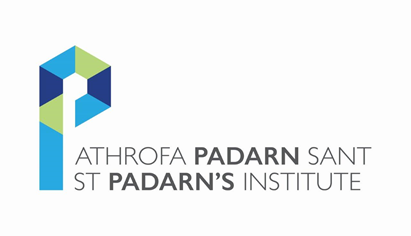 Lay Reader Conference 2020, Swansea BayFriday, 3rd July – Sunday, 5th July 2020Lay Reader Conference 2020, Swansea BayFriday, 3rd July – Sunday, 5th July 2020Lay Reader Conference 2020, Swansea BayFriday, 3rd July – Sunday, 5th July 2020Lay Reader Conference 2020, Swansea BayFriday, 3rd July – Sunday, 5th July 2020Lay Reader Conference 2020, Swansea BayFriday, 3rd July – Sunday, 5th July 2020Lay Reader Conference 2020, Swansea BayFriday, 3rd July – Sunday, 5th July 2020Lay Reader Conference 2020, Swansea BayFriday, 3rd July – Sunday, 5th July 2020Lay Reader Conference 2020, Swansea BayFriday, 3rd July – Sunday, 5th July 2020Lay Reader Conference 2020, Swansea BayFriday, 3rd July – Sunday, 5th July 2020Lay Reader Conference 2020, Swansea BayFriday, 3rd July – Sunday, 5th July 2020Lay Reader Conference 2020, Swansea BayFriday, 3rd July – Sunday, 5th July 2020Lay Reader Conference 2020, Swansea BayFriday, 3rd July – Sunday, 5th July 2020Booking FormBooking FormBooking FormBooking FormBooking FormBooking FormBooking FormBooking FormBooking FormBooking FormBooking FormBooking FormTitle First NameLast NameLast NameDioceseDioceseDioceseAddressAddressAddressTelephone NumberTelephone NumberTelephone NumberEmail AddressEmail AddressEmail AddressDietary RequirementsDietary RequirementsDietary RequirementsOther RequirementsOther RequirementsOther RequirementsI will require accommodation for the duration of the conference                                       I will require accommodation for the duration of the conference                                       I will require accommodation for the duration of the conference                                       I will require accommodation for the duration of the conference                                       I will require accommodation for the duration of the conference                                       YesYesNoMay St Padarn’s use your image for promotional and educational purposes through print, social media and web?May St Padarn’s use your image for promotional and educational purposes through print, social media and web?May St Padarn’s use your image for promotional and educational purposes through print, social media and web?May St Padarn’s use your image for promotional and educational purposes through print, social media and web?May St Padarn’s use your image for promotional and educational purposes through print, social media and web?YesYesNoMay St Padarn’s use your image for promotional and educational purposes through print, social media and web?May St Padarn’s use your image for promotional and educational purposes through print, social media and web?May St Padarn’s use your image for promotional and educational purposes through print, social media and web?May St Padarn’s use your image for promotional and educational purposes through print, social media and web?May St Padarn’s use your image for promotional and educational purposes through print, social media and web?YesYesNoSt Padarn’s Institute would like to send you occasional news and training opportunities via email. To join our mailing list, simple tick the box to the right.                                           You can unsubscribe at any time. For information on how we look after your data, please see https://www.churchinwales.org.uk/privacy-notice/St Padarn’s Institute would like to send you occasional news and training opportunities via email. To join our mailing list, simple tick the box to the right.                                           You can unsubscribe at any time. For information on how we look after your data, please see https://www.churchinwales.org.uk/privacy-notice/St Padarn’s Institute would like to send you occasional news and training opportunities via email. To join our mailing list, simple tick the box to the right.                                           You can unsubscribe at any time. For information on how we look after your data, please see https://www.churchinwales.org.uk/privacy-notice/St Padarn’s Institute would like to send you occasional news and training opportunities via email. To join our mailing list, simple tick the box to the right.                                           You can unsubscribe at any time. For information on how we look after your data, please see https://www.churchinwales.org.uk/privacy-notice/St Padarn’s Institute would like to send you occasional news and training opportunities via email. To join our mailing list, simple tick the box to the right.                                           You can unsubscribe at any time. For information on how we look after your data, please see https://www.churchinwales.org.uk/privacy-notice/St Padarn’s Institute would like to send you occasional news and training opportunities via email. To join our mailing list, simple tick the box to the right.                                           You can unsubscribe at any time. For information on how we look after your data, please see https://www.churchinwales.org.uk/privacy-notice/St Padarn’s Institute would like to send you occasional news and training opportunities via email. To join our mailing list, simple tick the box to the right.                                           You can unsubscribe at any time. For information on how we look after your data, please see https://www.churchinwales.org.uk/privacy-notice/St Padarn’s Institute would like to send you occasional news and training opportunities via email. To join our mailing list, simple tick the box to the right.                                           You can unsubscribe at any time. For information on how we look after your data, please see https://www.churchinwales.org.uk/privacy-notice/St Padarn’s Institute would like to send you occasional news and training opportunities via email. To join our mailing list, simple tick the box to the right.                                           You can unsubscribe at any time. For information on how we look after your data, please see https://www.churchinwales.org.uk/privacy-notice/St Padarn’s Institute would like to send you occasional news and training opportunities via email. To join our mailing list, simple tick the box to the right.                                           You can unsubscribe at any time. For information on how we look after your data, please see https://www.churchinwales.org.uk/privacy-notice/St Padarn’s Institute would like to send you occasional news and training opportunities via email. To join our mailing list, simple tick the box to the right.                                           You can unsubscribe at any time. For information on how we look after your data, please see https://www.churchinwales.org.uk/privacy-notice/St Padarn’s Institute would like to send you occasional news and training opportunities via email. To join our mailing list, simple tick the box to the right.                                           You can unsubscribe at any time. For information on how we look after your data, please see https://www.churchinwales.org.uk/privacy-notice/Please return this form by the 13th March to CMD Admin at
Email: cmdadmin@stpadarns.ac.uk or viaCMD Admin, St Padarn’s Institute, 54 Cardiff Road, Llandaff, Cardiff CF5 2YJPlease return this form by the 13th March to CMD Admin at
Email: cmdadmin@stpadarns.ac.uk or viaCMD Admin, St Padarn’s Institute, 54 Cardiff Road, Llandaff, Cardiff CF5 2YJPlease return this form by the 13th March to CMD Admin at
Email: cmdadmin@stpadarns.ac.uk or viaCMD Admin, St Padarn’s Institute, 54 Cardiff Road, Llandaff, Cardiff CF5 2YJPlease return this form by the 13th March to CMD Admin at
Email: cmdadmin@stpadarns.ac.uk or viaCMD Admin, St Padarn’s Institute, 54 Cardiff Road, Llandaff, Cardiff CF5 2YJPlease return this form by the 13th March to CMD Admin at
Email: cmdadmin@stpadarns.ac.uk or viaCMD Admin, St Padarn’s Institute, 54 Cardiff Road, Llandaff, Cardiff CF5 2YJPlease return this form by the 13th March to CMD Admin at
Email: cmdadmin@stpadarns.ac.uk or viaCMD Admin, St Padarn’s Institute, 54 Cardiff Road, Llandaff, Cardiff CF5 2YJPlease return this form by the 13th March to CMD Admin at
Email: cmdadmin@stpadarns.ac.uk or viaCMD Admin, St Padarn’s Institute, 54 Cardiff Road, Llandaff, Cardiff CF5 2YJPlease return this form by the 13th March to CMD Admin at
Email: cmdadmin@stpadarns.ac.uk or viaCMD Admin, St Padarn’s Institute, 54 Cardiff Road, Llandaff, Cardiff CF5 2YJPlease return this form by the 13th March to CMD Admin at
Email: cmdadmin@stpadarns.ac.uk or viaCMD Admin, St Padarn’s Institute, 54 Cardiff Road, Llandaff, Cardiff CF5 2YJPlease return this form by the 13th March to CMD Admin at
Email: cmdadmin@stpadarns.ac.uk or viaCMD Admin, St Padarn’s Institute, 54 Cardiff Road, Llandaff, Cardiff CF5 2YJPlease return this form by the 13th March to CMD Admin at
Email: cmdadmin@stpadarns.ac.uk or viaCMD Admin, St Padarn’s Institute, 54 Cardiff Road, Llandaff, Cardiff CF5 2YJPlease return this form by the 13th March to CMD Admin at
Email: cmdadmin@stpadarns.ac.uk or viaCMD Admin, St Padarn’s Institute, 54 Cardiff Road, Llandaff, Cardiff CF5 2YJCynhadledd Darllenwyr Lleyg 2020, Bae AbertaweDydd Gwener, 3 Gorffennaf – Dydd Sul, 5 Gorffennaf 2020Cynhadledd Darllenwyr Lleyg 2020, Bae AbertaweDydd Gwener, 3 Gorffennaf – Dydd Sul, 5 Gorffennaf 2020Cynhadledd Darllenwyr Lleyg 2020, Bae AbertaweDydd Gwener, 3 Gorffennaf – Dydd Sul, 5 Gorffennaf 2020Cynhadledd Darllenwyr Lleyg 2020, Bae AbertaweDydd Gwener, 3 Gorffennaf – Dydd Sul, 5 Gorffennaf 2020Cynhadledd Darllenwyr Lleyg 2020, Bae AbertaweDydd Gwener, 3 Gorffennaf – Dydd Sul, 5 Gorffennaf 2020Cynhadledd Darllenwyr Lleyg 2020, Bae AbertaweDydd Gwener, 3 Gorffennaf – Dydd Sul, 5 Gorffennaf 2020Cynhadledd Darllenwyr Lleyg 2020, Bae AbertaweDydd Gwener, 3 Gorffennaf – Dydd Sul, 5 Gorffennaf 2020Cynhadledd Darllenwyr Lleyg 2020, Bae AbertaweDydd Gwener, 3 Gorffennaf – Dydd Sul, 5 Gorffennaf 2020Cynhadledd Darllenwyr Lleyg 2020, Bae AbertaweDydd Gwener, 3 Gorffennaf – Dydd Sul, 5 Gorffennaf 2020Cynhadledd Darllenwyr Lleyg 2020, Bae AbertaweDydd Gwener, 3 Gorffennaf – Dydd Sul, 5 Gorffennaf 2020Cynhadledd Darllenwyr Lleyg 2020, Bae AbertaweDydd Gwener, 3 Gorffennaf – Dydd Sul, 5 Gorffennaf 2020Cynhadledd Darllenwyr Lleyg 2020, Bae AbertaweDydd Gwener, 3 Gorffennaf – Dydd Sul, 5 Gorffennaf 2020Cynhadledd Darllenwyr Lleyg 2020, Bae AbertaweDydd Gwener, 3 Gorffennaf – Dydd Sul, 5 Gorffennaf 2020Cynhadledd Darllenwyr Lleyg 2020, Bae AbertaweDydd Gwener, 3 Gorffennaf – Dydd Sul, 5 Gorffennaf 2020Booking FormBooking FormBooking FormBooking FormBooking FormBooking FormBooking FormBooking FormBooking FormBooking FormBooking FormBooking FormBooking FormBooking FormTeitlEnw CyntafCyfenwCyfenwEsgobaethEsgobaethEsgobaethCyfeiriad Cyfeiriad Cyfeiriad Rhif FfônRhif FfônRhif FfônCyfeiriad E-bostCyfeiriad E-bostCyfeiriad E-bostAnghenion DietegolAnghenion DietegolAnghenion DietegolGofynion eraill Gofynion eraill Gofynion eraill Byddaf angen llety ar gyfer y gynhadledd gyfan                                  Byddaf angen llety ar gyfer y gynhadledd gyfan                                  Byddaf angen llety ar gyfer y gynhadledd gyfan                                  Byddaf angen llety ar gyfer y gynhadledd gyfan                                  Byddaf angen llety ar gyfer y gynhadledd gyfan                                  ByddafByddafNi fyddafNi fyddafA all Padarn Sant ddefnyddio eich llun ar gyfer unrhyw ddeunydd hyrwyddo neu addysgiadol drwy brint, ar dudalennau cymdeithasol neu ar ein gwefan?A all Padarn Sant ddefnyddio eich llun ar gyfer unrhyw ddeunydd hyrwyddo neu addysgiadol drwy brint, ar dudalennau cymdeithasol neu ar ein gwefan?A all Padarn Sant ddefnyddio eich llun ar gyfer unrhyw ddeunydd hyrwyddo neu addysgiadol drwy brint, ar dudalennau cymdeithasol neu ar ein gwefan?A all Padarn Sant ddefnyddio eich llun ar gyfer unrhyw ddeunydd hyrwyddo neu addysgiadol drwy brint, ar dudalennau cymdeithasol neu ar ein gwefan?A all Padarn Sant ddefnyddio eich llun ar gyfer unrhyw ddeunydd hyrwyddo neu addysgiadol drwy brint, ar dudalennau cymdeithasol neu ar ein gwefan?GallwchGallwchNaA all Padarn Sant ddefnyddio eich llun ar gyfer unrhyw ddeunydd hyrwyddo neu addysgiadol drwy brint, ar dudalennau cymdeithasol neu ar ein gwefan?A all Padarn Sant ddefnyddio eich llun ar gyfer unrhyw ddeunydd hyrwyddo neu addysgiadol drwy brint, ar dudalennau cymdeithasol neu ar ein gwefan?A all Padarn Sant ddefnyddio eich llun ar gyfer unrhyw ddeunydd hyrwyddo neu addysgiadol drwy brint, ar dudalennau cymdeithasol neu ar ein gwefan?A all Padarn Sant ddefnyddio eich llun ar gyfer unrhyw ddeunydd hyrwyddo neu addysgiadol drwy brint, ar dudalennau cymdeithasol neu ar ein gwefan?A all Padarn Sant ddefnyddio eich llun ar gyfer unrhyw ddeunydd hyrwyddo neu addysgiadol drwy brint, ar dudalennau cymdeithasol neu ar ein gwefan?GallwchGallwchNaHoffai Athrofa Padarn Sant anfon newyddion a chyfleoedd hyfforddiant atoch yn achlysurol drwy e-bost. I ymuno a’n rhestr llythyru cliciwch y blwch ar y dde                                          ☐Gallwch ddod a'ch tanysgrifiad i ben ar unrhyw adeg. Am fwy o  wybodaeth ar sut rydym yn goflau am eich data ewch at: <https://www.churchinwales.org.uk/privacy-notice/>Hoffai Athrofa Padarn Sant anfon newyddion a chyfleoedd hyfforddiant atoch yn achlysurol drwy e-bost. I ymuno a’n rhestr llythyru cliciwch y blwch ar y dde                                          ☐Gallwch ddod a'ch tanysgrifiad i ben ar unrhyw adeg. Am fwy o  wybodaeth ar sut rydym yn goflau am eich data ewch at: <https://www.churchinwales.org.uk/privacy-notice/>Hoffai Athrofa Padarn Sant anfon newyddion a chyfleoedd hyfforddiant atoch yn achlysurol drwy e-bost. I ymuno a’n rhestr llythyru cliciwch y blwch ar y dde                                          ☐Gallwch ddod a'ch tanysgrifiad i ben ar unrhyw adeg. Am fwy o  wybodaeth ar sut rydym yn goflau am eich data ewch at: <https://www.churchinwales.org.uk/privacy-notice/>Hoffai Athrofa Padarn Sant anfon newyddion a chyfleoedd hyfforddiant atoch yn achlysurol drwy e-bost. I ymuno a’n rhestr llythyru cliciwch y blwch ar y dde                                          ☐Gallwch ddod a'ch tanysgrifiad i ben ar unrhyw adeg. Am fwy o  wybodaeth ar sut rydym yn goflau am eich data ewch at: <https://www.churchinwales.org.uk/privacy-notice/>Hoffai Athrofa Padarn Sant anfon newyddion a chyfleoedd hyfforddiant atoch yn achlysurol drwy e-bost. I ymuno a’n rhestr llythyru cliciwch y blwch ar y dde                                          ☐Gallwch ddod a'ch tanysgrifiad i ben ar unrhyw adeg. Am fwy o  wybodaeth ar sut rydym yn goflau am eich data ewch at: <https://www.churchinwales.org.uk/privacy-notice/>Hoffai Athrofa Padarn Sant anfon newyddion a chyfleoedd hyfforddiant atoch yn achlysurol drwy e-bost. I ymuno a’n rhestr llythyru cliciwch y blwch ar y dde                                          ☐Gallwch ddod a'ch tanysgrifiad i ben ar unrhyw adeg. Am fwy o  wybodaeth ar sut rydym yn goflau am eich data ewch at: <https://www.churchinwales.org.uk/privacy-notice/>Hoffai Athrofa Padarn Sant anfon newyddion a chyfleoedd hyfforddiant atoch yn achlysurol drwy e-bost. I ymuno a’n rhestr llythyru cliciwch y blwch ar y dde                                          ☐Gallwch ddod a'ch tanysgrifiad i ben ar unrhyw adeg. Am fwy o  wybodaeth ar sut rydym yn goflau am eich data ewch at: <https://www.churchinwales.org.uk/privacy-notice/>Hoffai Athrofa Padarn Sant anfon newyddion a chyfleoedd hyfforddiant atoch yn achlysurol drwy e-bost. I ymuno a’n rhestr llythyru cliciwch y blwch ar y dde                                          ☐Gallwch ddod a'ch tanysgrifiad i ben ar unrhyw adeg. Am fwy o  wybodaeth ar sut rydym yn goflau am eich data ewch at: <https://www.churchinwales.org.uk/privacy-notice/>Hoffai Athrofa Padarn Sant anfon newyddion a chyfleoedd hyfforddiant atoch yn achlysurol drwy e-bost. I ymuno a’n rhestr llythyru cliciwch y blwch ar y dde                                          ☐Gallwch ddod a'ch tanysgrifiad i ben ar unrhyw adeg. Am fwy o  wybodaeth ar sut rydym yn goflau am eich data ewch at: <https://www.churchinwales.org.uk/privacy-notice/>Hoffai Athrofa Padarn Sant anfon newyddion a chyfleoedd hyfforddiant atoch yn achlysurol drwy e-bost. I ymuno a’n rhestr llythyru cliciwch y blwch ar y dde                                          ☐Gallwch ddod a'ch tanysgrifiad i ben ar unrhyw adeg. Am fwy o  wybodaeth ar sut rydym yn goflau am eich data ewch at: <https://www.churchinwales.org.uk/privacy-notice/>Hoffai Athrofa Padarn Sant anfon newyddion a chyfleoedd hyfforddiant atoch yn achlysurol drwy e-bost. I ymuno a’n rhestr llythyru cliciwch y blwch ar y dde                                          ☐Gallwch ddod a'ch tanysgrifiad i ben ar unrhyw adeg. Am fwy o  wybodaeth ar sut rydym yn goflau am eich data ewch at: <https://www.churchinwales.org.uk/privacy-notice/>Hoffai Athrofa Padarn Sant anfon newyddion a chyfleoedd hyfforddiant atoch yn achlysurol drwy e-bost. I ymuno a’n rhestr llythyru cliciwch y blwch ar y dde                                          ☐Gallwch ddod a'ch tanysgrifiad i ben ar unrhyw adeg. Am fwy o  wybodaeth ar sut rydym yn goflau am eich data ewch at: <https://www.churchinwales.org.uk/privacy-notice/>Hoffai Athrofa Padarn Sant anfon newyddion a chyfleoedd hyfforddiant atoch yn achlysurol drwy e-bost. I ymuno a’n rhestr llythyru cliciwch y blwch ar y dde                                          ☐Gallwch ddod a'ch tanysgrifiad i ben ar unrhyw adeg. Am fwy o  wybodaeth ar sut rydym yn goflau am eich data ewch at: <https://www.churchinwales.org.uk/privacy-notice/>Hoffai Athrofa Padarn Sant anfon newyddion a chyfleoedd hyfforddiant atoch yn achlysurol drwy e-bost. I ymuno a’n rhestr llythyru cliciwch y blwch ar y dde                                          ☐Gallwch ddod a'ch tanysgrifiad i ben ar unrhyw adeg. Am fwy o  wybodaeth ar sut rydym yn goflau am eich data ewch at: <https://www.churchinwales.org.uk/privacy-notice/>Dychwelwch y ffurflen i CMD Admin erbyn 13 Mawrth drwy ei hanfon at
Email: cmdadmin@stpadarns.ac.uk neu ei bostio atCMD Admin, St Padarn’s Institute, 54 Cardiff Road, Llandaff, Cardiff CF5 2YJDychwelwch y ffurflen i CMD Admin erbyn 13 Mawrth drwy ei hanfon at
Email: cmdadmin@stpadarns.ac.uk neu ei bostio atCMD Admin, St Padarn’s Institute, 54 Cardiff Road, Llandaff, Cardiff CF5 2YJDychwelwch y ffurflen i CMD Admin erbyn 13 Mawrth drwy ei hanfon at
Email: cmdadmin@stpadarns.ac.uk neu ei bostio atCMD Admin, St Padarn’s Institute, 54 Cardiff Road, Llandaff, Cardiff CF5 2YJDychwelwch y ffurflen i CMD Admin erbyn 13 Mawrth drwy ei hanfon at
Email: cmdadmin@stpadarns.ac.uk neu ei bostio atCMD Admin, St Padarn’s Institute, 54 Cardiff Road, Llandaff, Cardiff CF5 2YJDychwelwch y ffurflen i CMD Admin erbyn 13 Mawrth drwy ei hanfon at
Email: cmdadmin@stpadarns.ac.uk neu ei bostio atCMD Admin, St Padarn’s Institute, 54 Cardiff Road, Llandaff, Cardiff CF5 2YJDychwelwch y ffurflen i CMD Admin erbyn 13 Mawrth drwy ei hanfon at
Email: cmdadmin@stpadarns.ac.uk neu ei bostio atCMD Admin, St Padarn’s Institute, 54 Cardiff Road, Llandaff, Cardiff CF5 2YJDychwelwch y ffurflen i CMD Admin erbyn 13 Mawrth drwy ei hanfon at
Email: cmdadmin@stpadarns.ac.uk neu ei bostio atCMD Admin, St Padarn’s Institute, 54 Cardiff Road, Llandaff, Cardiff CF5 2YJDychwelwch y ffurflen i CMD Admin erbyn 13 Mawrth drwy ei hanfon at
Email: cmdadmin@stpadarns.ac.uk neu ei bostio atCMD Admin, St Padarn’s Institute, 54 Cardiff Road, Llandaff, Cardiff CF5 2YJDychwelwch y ffurflen i CMD Admin erbyn 13 Mawrth drwy ei hanfon at
Email: cmdadmin@stpadarns.ac.uk neu ei bostio atCMD Admin, St Padarn’s Institute, 54 Cardiff Road, Llandaff, Cardiff CF5 2YJDychwelwch y ffurflen i CMD Admin erbyn 13 Mawrth drwy ei hanfon at
Email: cmdadmin@stpadarns.ac.uk neu ei bostio atCMD Admin, St Padarn’s Institute, 54 Cardiff Road, Llandaff, Cardiff CF5 2YJDychwelwch y ffurflen i CMD Admin erbyn 13 Mawrth drwy ei hanfon at
Email: cmdadmin@stpadarns.ac.uk neu ei bostio atCMD Admin, St Padarn’s Institute, 54 Cardiff Road, Llandaff, Cardiff CF5 2YJDychwelwch y ffurflen i CMD Admin erbyn 13 Mawrth drwy ei hanfon at
Email: cmdadmin@stpadarns.ac.uk neu ei bostio atCMD Admin, St Padarn’s Institute, 54 Cardiff Road, Llandaff, Cardiff CF5 2YJDychwelwch y ffurflen i CMD Admin erbyn 13 Mawrth drwy ei hanfon at
Email: cmdadmin@stpadarns.ac.uk neu ei bostio atCMD Admin, St Padarn’s Institute, 54 Cardiff Road, Llandaff, Cardiff CF5 2YJDychwelwch y ffurflen i CMD Admin erbyn 13 Mawrth drwy ei hanfon at
Email: cmdadmin@stpadarns.ac.uk neu ei bostio atCMD Admin, St Padarn’s Institute, 54 Cardiff Road, Llandaff, Cardiff CF5 2YJ